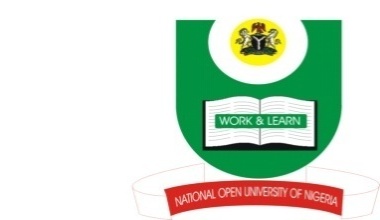 NATIONAL OPEN UNIVERSITY OF NIGERIAPlot 91 Cadastral Zone, University Village, Nnamdi Azikiwe Expressway, Jabi Abuja2017_2 EXAMINATIONProgramme: 	B. A. Islamic StudiesName of Subject: 	Islamic StudiesCourse/Title:	ISL339: Islamic Family LawInstruction: Answer question number two and any other twoQ1. Explain what is meant by Islamic Family Law and what are the areas it covers?        (23 marks)Q2. Discuss some of the roles prescribed for husband and wife under the Islamic Family       Law. (24 marks) Q3: Discuss the position of Islam on marriage with People of the book and the         Polytheists. (23 marks)                                                                                                                  Q4. With the aid of some relevant Qur’anic verses and Prophetic traditions, discuss        marriage as a social contract. (23 marks)Q5. Discuss on the temporarily and the permanently prohibited degrees of marriage.                                                                                                                          (23 marks)